Tydzień: 6.04-10.04.2020Agnieszka SzwedzkaTEMAT ZAJĘĆ 8: TRADYCJE WIELKANOCNE-  ĆWICZENIA ROZWIJAJĄCE UMIEJETNOŚĆ PISANIA I CZYTANIA.Dzień dobry Kochani UCZNIOWIE I RODZICE Przygotowałam dla Was dziś kilka ćwiczeń, rozwijających umiejętność czytania i pisania,                         z wykorzystaniem słownictwa związanego z Wielkanocą. Pamiętajcie róbcie tyle ćwiczeń, na ile macie ochotę. Dobrej zabawyĆwiczenia:Znajdź takie same wielkanocne kartki – memory.https://learningapps.org/3371772Rozwiąż wielkanocną krzyżówkę:https://learningapps.org/3329351Znajdź wyrazy w wykreślance:https://learningapps.org/4878669Nie daj się powiesić w „Wielkanocnym wisielcu”:https://learningapps.org/9637634Wygraj milion w „Milionerach”: https://learningapps.org/7205662Przypomnij sobie i zaśpiewaj nasz wielkanocny przebój:https://www.youtube.com/watch?v=9pCJGz1jOzkNa koniec: Uśmiechnij się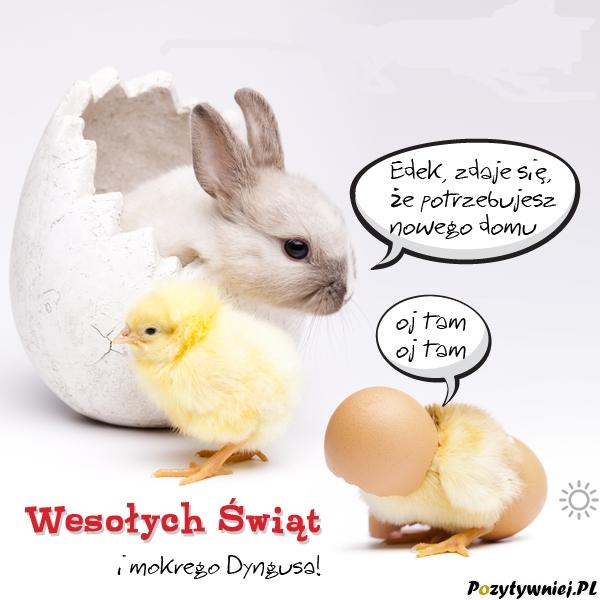 DZIĘKUJĘ ZA UWAGĘ I POŚWIĘCONY CZAS.                                                          DO ZOBACZENIA!!!